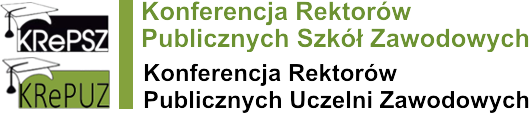 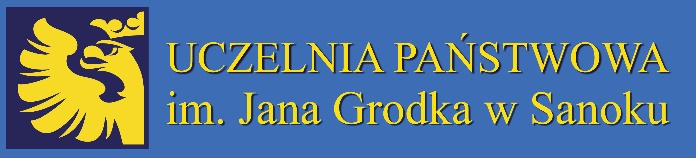 III ZGROMADZENIE PLENARNE KONFERENCJI REKTORÓW PUBLICZNYCH UCZELNI ZAWODOWYCH,Sanok-Arłamów, 15-18 kwietnia 2020 r.FORMULARZ ZGŁOSZENIA UCZESTNICTWA Uprzejmie prosimy o potwierdzenie uczestnictwa oraz przesłanie formularza zgłoszeniowego na adres e-mail: rektorat@up-sanok.edu.pl w terminie do 15 lutego 2020 r.Tytuł/stopień naukowy, imię i nazwisko:……………………………………………………………………Pełniona funkcja w Uczelni: …………………………………………………………….…………………..……Nazwa Uczelni: …………………………………………………………………………………………………………Adres Uczelni:……………………………………………………………………………………………………………NIP Uczelni:……………………………………………………………………………………………………………...Telefon:………………………………………          e-mail:……………………………………………………..….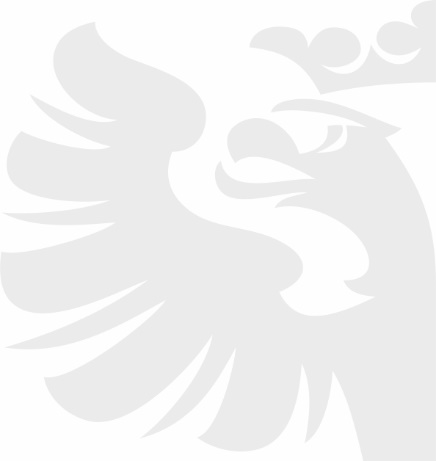 Przyjazd z osobą towarzyszącą    □ tak     □ nie 
Nocleg w Hotelu ARŁAMÓW****  □ nocleg 15-16 kwietnia 2020 r.□ nocleg 16-17 kwietnia 2020 r.□ nocleg 17-18 kwietnia 2020 r. Rezerwacje dokonywane będą przez Biuro Rektora Uczelni Państwowej im. Jana Grodka w Sanoku tel.: 13 46 55 952 e-mail: rektorat@up-sanok.edu.pl (faktury przelewowe za noclegi będą wydawane w recepcji hotelu Arłamów)Koszt noclegu dla uczestników konferencji i osób towarzyszących:□ pokój jednoosobowy – 496 zł/doba□ pokój dwuosobowy – 496 zł/doba (za dwie osoby)□ apartament – 1026 zł/dobaKoszt noclegu dla kierowców: □ nocleg 15-16 kwietnia 2020 r. – 230 zł/doba□ nocleg 16-17 kwietnia 2020 r. – 230 zł/doba□ nocleg 17-18 kwietnia 2020 r. – 270 zł/dobaImię i nazwisko kierowcy………..……………………………………..Koszt noclegów w hotelu uczestnicy konferencji, osoby towarzyszące oraz kierowcy pokrywają indywidualnieCałkowity koszt uczestnictwa w konferencji wynosi 1000 złCałkowity koszt pobytu osoby towarzyszącej lub kierowcy wynosi 850 złOpłatę należy uiścić do 28 lutego 2020 r. na konto Uczelni Państwowej im. Jana Grodka w Sanoku nr: 
67 1020 2980 0000 2302 0020 7837 z dopiskiem „III Zgromadzenie Plenarne KRePUZ, imię i nazwisko uczestnika, nazwa uczelni” 